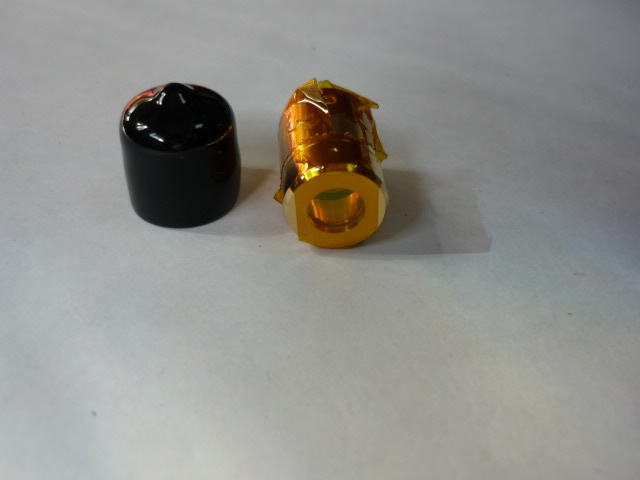 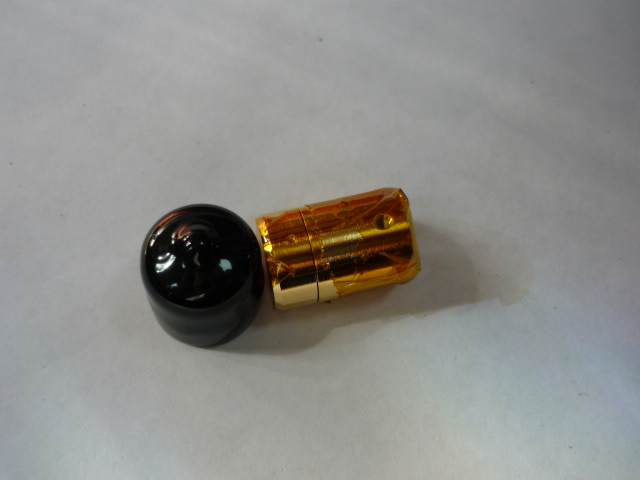 Артикул из 1СНазваниеМощностьF0070639Защитный колпак2000-4000 W